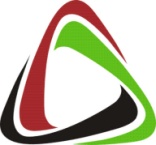 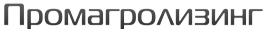 ПЕРСОНАЛЬНЫЕ ДАННЫЕКоординаты для связиПожелания к новому месту работыОБРАЗОВАНИЕДополнительное образование( курсы, семинары,  повышение квалификации, стажировки и др.):ОПЫТ РАБОТЫ(начиная с последнего места работы)Прочие места работы:ПРОФЕССИОНАЛЬНЫЕ НАВЫКИБудете ли Вы против сбора рекомендаций с Вашего последнего места работы?ИНФОРМАЦИОННЫЙ ЛИСТОК     Я, ____________________________________________________________________________________________________(Ф.И.О.)подтверждаю, что все сведения, приведенные в данной Анкете-резюме, являются достоверными и полными. Против проверки сообщенных мною сведений не возражаю. Даю согласие на обработку моих персональных данных.Дата _____________ 									Подпись _____________просп. Победителей, 51/2 - 30, 220035, г.МинскАНКЕТА – РЕЗЮМЕ КАНДИДАТАпросп. Победителей, 51/2 - 30, 220035, г.МинскАНКЕТА – РЕЗЮМЕ КАНДИДАТАМесто для фотоПретендую на вакансию:Место для фотоФИО(если меняли, то укажите  прежнюю)Дата рождения возрастГражданствоАдрес регистрации по месту жительстваАдрес фактического места жительстваСемейное положениеДомашний телефонМобильный E- mailПожелания по уровню заработной платы (без налога)отв перспективеКак скоро после получения предложения Вы можете приступить к работе?Опыт работы в банке или лизинговой компанииОбразованиеУчебное заведение(не указывайте школу)Факультет  Период обучения cпоФорма обученияСпециальностьКвалификация по дипломуОбразованиеУчебное заведениеФакультет  Период обучения cпоФорма обученияСпециальностьКвалификация по диплому1.2.3.Название организацииПрофиль деятельностиПериод работыс                                 по общий стаж      ДолжностьОбязанности (подробно)1.2.3.1.2.3.Опыт руководящей работы(количество подчиненных)Причина поиска работыПричина (основание) увольненияНазвание организацииПрофиль деятельностиПериод работыс                               пообщий стаж        ДолжностьОбязанности (подробно)1.2.3.1.2.3.Опыт руководящей работы(количество подчиненных)Причина поиска работыПричина (основание) увольненияПериод работыНазвание организацииДолжностьФункциональные обязанностиЗнание иностранных языковЗнание иностранных языковуровень владенияуровень владенияуровень владенияЗнание иностранных языковЗнание иностранных языковсвободныйсреднийбазовыйАнглийскийДругойНавыки работы на компьютере(какими программными средствами владеете)Навыки работы на компьютере(какими программными средствами владеете)Навыки работы на компьютере(какими программными средствами владеете)ДаНетПричинаОтношение к воинской обязанности и воинское званиеЕсли не проходили военную службу, то почему?Принадлежите ли Вы к льготной категории работников?(участники боевых действий в Афганистане и других горячих точках, ликвидации последствий аварии на ЧАЭС, инвалидность и др.)Привлекались ли Вы к уголовной, административной ответственности? Имеется ли в отношении Вас решение о гражданско-правовой ответственности? (дата, статья)Применялось ли наказание в виде лишения права занимать определенные должности или заниматься определенной деятельностью?Являетесь ли Вы учредителем/участником/акционером какого-либо юридического лица?Индивидуальным предпринимателем?Дополнительные сведения, которые Вы желаете сообщить о себе: